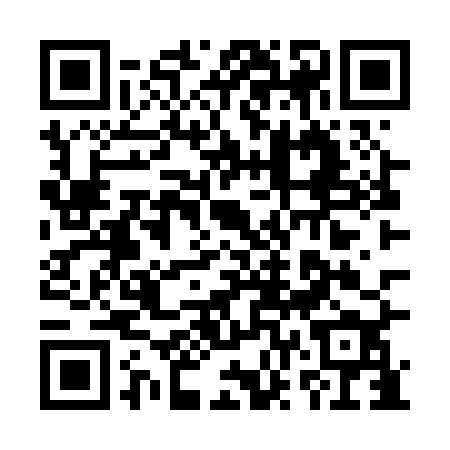 Ramadan times for Alzbetin, Czech RepublicMon 11 Mar 2024 - Wed 10 Apr 2024High Latitude Method: Angle Based RulePrayer Calculation Method: Muslim World LeagueAsar Calculation Method: HanafiPrayer times provided by https://www.salahtimes.comDateDayFajrSuhurSunriseDhuhrAsrIftarMaghribIsha11Mon4:424:426:2812:174:146:076:077:4612Tue4:404:406:2612:174:156:086:087:4813Wed4:384:386:2412:164:166:106:107:5014Thu4:364:366:2212:164:186:116:117:5115Fri4:334:336:2012:164:196:136:137:5316Sat4:314:316:1812:164:206:146:147:5517Sun4:294:296:1612:154:216:166:167:5718Mon4:264:266:1412:154:236:186:187:5819Tue4:244:246:1112:154:246:196:198:0020Wed4:224:226:0912:144:256:216:218:0221Thu4:194:196:0712:144:266:226:228:0422Fri4:174:176:0512:144:276:246:248:0523Sat4:154:156:0312:144:296:256:258:0724Sun4:124:126:0112:134:306:276:278:0925Mon4:104:105:5912:134:316:286:288:1126Tue4:074:075:5712:134:326:306:308:1327Wed4:054:055:5412:124:336:316:318:1428Thu4:024:025:5212:124:346:336:338:1629Fri4:004:005:5012:124:366:346:348:1830Sat3:573:575:4812:114:376:366:368:2031Sun4:554:556:461:115:387:377:379:221Mon4:524:526:441:115:397:397:399:242Tue4:504:506:421:115:407:407:409:263Wed4:474:476:401:105:417:427:429:284Thu4:454:456:381:105:427:437:439:305Fri4:424:426:361:105:437:457:459:326Sat4:394:396:331:095:447:467:469:347Sun4:374:376:311:095:457:487:489:368Mon4:344:346:291:095:467:497:499:389Tue4:314:316:271:095:477:517:519:4010Wed4:294:296:251:085:487:527:529:42